                      Menu                       Week 1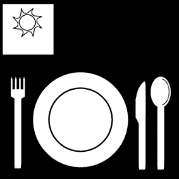                       Menu                       Week 2                      Menu                       Week 3                      Menu                       Week 4                      Menu                       Week 5                      Menu                       Week 6DagGroentepapFijn + GrofGroot eten> 18 maandenMaandagKnolselderpapKnolselder aardappelenKalkoen Of veggieKnolselder aardappelenKalkoen Of veggieDinsdagKnolselderpapBroccoli aardappelen zalmZalm met bieslooksaus met bloemkool-aardappelpureeWoensdagKnolselderpapRode biet  aardappelenGemalen quornSpaghettien gemalen quorn DonderdagWortelpapWortelen aardappelenGemalen biefstukOf veggieWortelen aardappelenchipolataof veggie VrijdagWortelpapCourgette en venkel aardappelen kipof veggieCourgette en venkel aardappelpureekipof veggieDagGroentepapFijn + GrofGroot eten> 18 maandenMaandagSpinaziepapSpinazie aardappelenEi Spinazie aardappelenEi DinsdagSpinaziepapPrei met aardappelen en zalmPrei met rijst en zalmWoensdagSpinaziepapWortelen met aardappelen en kipOf veggieWortelen  aardappelpuree met frikandelletjesOf veggieDonderdagBloemkoolpapBloemkool metaardappelen gemalen biefstukOf veggieBloemkool met aardappelen kippenburgersOf veggieVrijdagBloemkoolpapKoolrabi venkel aardappelen kalkoenOf veggieKoolrabi  aardappelpuree kalkoenOf veggieDagGroentepapFijn + GrofGroot eten> 18 maandenMaandagBroccolimixpapBroccolimix met aardappelen en visBroccolimix met aardappelen en visDinsdagBroccolimixpapPastinaak met aardappelen en quornPasta met tomatengroenten saus en kippenballetjesOf veggie WoensdagBroccolimixpapSpinazie met aardappelen en kalkoenOf veggieSpinazie aardappelpuree met kalkoenfiletOf veggieDonderdagWortelpapWortelpuree met gemalen biefstukOf veggie Wortelen en aardappelenchipolataof veggie VrijdagWortelpap Boontjes met aardappelpuree en kipOf veggieBoontjes met aardappelpuree en kipOf veggieDagGroentepapFijn + GrofGroot eten> 18 maandenMaandagSpinaziepapSpinaziepuree met aardappelen en eiSpinazie aardappelpuree met spekjes Of veggieDinsdagSpinaziepapPompoen en aardappelen en visMix fijne groentjesVis en pastaWoensdagSpinaziepap Rode biet met aardappelen en kipOf veggieVidee met champignons en aardappelpureeOf veggieDonderdagBloemkoolpapBloemkool aardappelen en gemalen biefstukOf veggieAardappelen met veggieballetjesGroentenmix in tomatensausOf veggieVrijdagBloemkoolpapWortelen en venkel met aardappelen en kalkoenOf veggieWortelen en aardappelpuree en kalkoenburgerOf veggie DagGroentepapFijn + GrofGroot eten> 18 maandenMaandagBroccolipapBroccolipuree en eiBroccoli en aardappelpuree en eiDinsdagBroccolipapPrei met aardappelen en kipOf veggiePrei met aardappelen en kipOf veggieWoensdagBroccolipapWortelen met aardappelen en gemalen biefstukOf veggieSpinazie met spekblokjes en pasta Of veggieDonderdagKnolselderpapKnolselder en visKnolselder en aardappelpuree en visVrijdagKnolselderpapBoontjes + aardappel en kalkoenOf veggieBoontjes met aardappelpuree en kalkoenOf veggieDagGroentepapFijn + GrofGroot eten> 18 maandenMaandagPompoenpapPompoenpuree en kalkoenOf veggiePompoen en aardappelpuree met kalkoenburgerOf veggieDinsdagPompoenpapAndijvie met aardappelen en gemalen biefstukOf veggieRode kool met aardappelen en frikandelletjesOf veggieWoensdagPompoenpapKoolrabi met aardappelen en gemalen quorn<6m: wortelen ipv koolrabiKoolrabi aardappelpuree veggieburgerDonderdagCourgettepapCourgette en venkel met aardappelen en kipOf veggieRijst met fijne groentjes kip en currysausOf veggieVrijdagCourgettepapBroccolimix met aardappelen en visBroccolimix en vis en aardappelen